 Глава управы Войковского района Города Москвы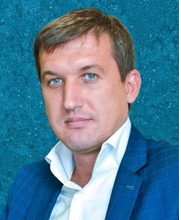 Янишевский Дмитрий ВладимировичБиография: трудовой деятельности:                                                                                                                                                                         Янишевский Д.В. Родился 11 октября 1982 года                                                                                                                                               Образование: 2008г. - Ставропольский филиал Поволжской государственной академии                                                                                                                        телекоммуникаций и информатики.2012г. - Российская академия народного хозяйства и государственной службы при Президенте РФ, по специальности «Государственная служба и кадровая политика».                                                                                                                           Трудовая деятельность:                                                                                      2009 - 2014гг. работал в организациях, занимающихся эксплуатацией жилищного фонда в городе Москве.2014 г.  заведующий сектором ЖКХ и Благоустройства управы района Даниловский ЮАО                                             2014 г.  ИО. первого зам. главы управы по вопросам ЖКХ Тверского района ЦАО.                                                          2014 - 2015гг.  руководитель ГБУ «Жилищник района Текстильщики».                                                                                                  2015 г. руководитель ГБУ «Жилищник Выхино-Жулебино».                                                                                                2015 г. ИО. первого зам. главы управы по вопросам ЖКХ, района Котловка                                                                                2016 г. апрель - октябрь - первый заместитель главы управы по вопросам ЖКХ, благоустройства и строительства района Тимирязевский                                                  .                                                                                                        2016 г. (октябрь) - 2018 г. (октябрь) - первый заместитель главы управы по вопросам ЖКХ, благоустройства и строительства района Левобережный.01 ноября 2018 - назначен на должность главы управы Войковского района города Москвы Бизнесмен Янишевский Дмитрий Владимирович (263007092899)                                                                  Глава управы организации Управа Войковского района Города Москвы, информация о руководстве другими предприятиями на Rusprofile.ru